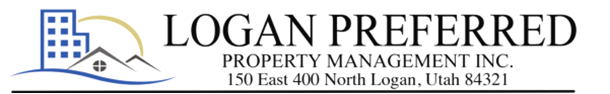 APPLICATION TO RENT Logan Preferred Property Management’s Relationship is with the Property OwnerNon-Refundable $35 Application Fee RequiredEACH PERSON 18 YEARS OR OLDER IS REQUIRED TO FILL OUT AN APPLICATION Applicant Information (Include Spouse’s Information)First 		                         Last 			            Birth Date	                   Social Security #Email Address						            Phone #All Other Occupants:			              Birth Date	        Relationship to Applicant Rental History Current Residence Address					      City			       State	                 ZipDates of Residency 			      Reason for MovingOwner/Manager’s Name			                     		       Phone # Previous Residence Address					      City			       State	                 ZipDates of Residency 			      Reason for MovingOwner/Manager’s Name			                     		       Phone # Employment History (Include Spouse’s Information) Current Employer 			Occupation 		Monthly Pay AmountEmployer Address			Phone #			Name of SupervisorPrevious Employer 			Occupation 		Monthly Pay AmountEmployer Address			Phone #			Name of SupervisorReferences Bank Name			   Address					Phone #Personal Reference Name	   	   Relationship					Phone # In Case of Emergency		   Relationship					Phone # General Information Vehicle:  Make			    Model 			Year		License Plate # Vehicle:  Make			    Model 			Year		License Plate # Have you filed for bankruptcy?		Yes 	 No	 Have you been evicted or asked to move? 	Yes 	 No	 If yes, please explain:								Do you smoke? 				Yes 	 No	 Do you have pets? 			Yes 	 No	 Applying For:Address									Rent Amount per Month: Desired Move-in Date (Availability Dates are Subject to Change)OFFICE USE ONLY:Must Pay By: ______________       Contact Notes: ____________________________________________________Application Fee Paid: _______       Method: _________________________________________________________         Result of Application: _______	     Reason:__________________________________________________________         Date Contacted:  ___________        Notes: ___________________________________________________________ 		1 	2	3	4	5	6	7	8	9	10	Tenant Application Criteria$35 NON-REFUNDABLE APPLICATION FEE: Each applicant over the age of 18 must pay an application fee and consent to have a background check done on them.  Spouses may put their information on the same application. Cosigners must also pay an application fee and give the same consent as other applicants. PHOTO IDENTIFICATION: Current, government issued photo identification must be provided by all applicants over the age of 18 at the time of application. SECURITY DEPOSIT: The deposit for a listed property is the same as the listed monthly rent amount, unless otherwise stated. A double deposit may be required in some circumstances. UTILITIES: If the property requires the tenant to pay for utility services, tenants will be required to place the applicable utility service accounts in their own name. Account numbers for these services must be provided to our office before occupancy will be permitted. INCOME REQUIREMENTS: The combined income of all persons living in the rental must be at least three times the monthly rent. RENTAL HISTORY: Applicants must provide the name and contact information for their previous two landlords. Applicants must also provide the corresponding addresses. Applicants will not be approved if they have had any defaults in lease agreements, evictions, or if they owe any money to any other landlord. CREDIT HISTORY: Applications for tenancy will be denied if a bankruptcy has occurred in the last 2 years. Applications will also be denied for credit scores under 600. Properties with higher monthly rent amounts will require a higher credit score for approval. All collection accounts must be “paid in full” or “paid as agreed”. Applicants with past due accounts, or with little to no credit history may qualify if they pay an additional security deposit or have an approved cosigner. CRIMINAL HISTORY: This business follows the rules and regulations relating to the Fair Housing Acts. Criminal history is evaluated as part of the application process. Since each applicant has differing history, only after an application is completed can a determination be made. Generally, persons on any sex offender list will be denied. Persons with convictions relating to distribution and/or manufacture of controlled substances will be denied. All others go through a process. We encourage all to come in and apply. PETS: Our company has a general no pet policy, unless otherwise indicated on a specific property. APPROVAL: If your application is approved you will be informed promptly. You will have 24 hours from the notification of your approval to sign a lease agreement. If you do not, then other applicants may be considered and given the opportunity to sign a lease.  We are committed to offering equal housing opportunities. We do not discriminate against anyone on the basis of race, color, religion, sex, national origin, disability, familial status, source of income, sexual orientation, or gender identity. I HAVE READ, AND I UNDERSTAND THE TENANT APPLICATION CRITERIA AS LISTED ABOVE. Applicant Initials	             DateSpouse Initials 	             DateI AUTHORIZE LOGAN PREFERRED PROPERTY MANAGEMENT TO USE THE INFORMATION ABOVE TO COMPLETE A CREDIT AND BACKGROUND CHECK. I ALSO AUTHORIZE LOGAN PREFERRED PROPERTY MANAGEMENT TO CONTACT MY PREVIOUS LANDLORDS FOR A RENTAL REFERANCE. I VERIFY THAT THE STATEMENTS IN THIS APPLICATION ARE TRUE AND CORRECT. I ALSO ATTEST THAT I AM A LEGAL U.S. RESIDENT. Signature of Applicant    						Date Signature of Spouse    						Date OFFICE USE ONLYRental Reference Owner/Manager Name					DateAddress							Length of Residency  			 Rent Amount 			 			M-M: Yes____ No ____
						Number of Late Payments    			Pets:  Yes____ No ____						Notice Required: Yes____ No ____ Number of NSF Checks			Notice Given:      Yes ____ No ____
Damages Complaints or ProblemsSpouseSpouseSpouseSpouseSpouseSpouse